«Зимушка и Снеговик в гостях у ребят»Зима, зимушка, зима.Много снега принесла.Все ребята рады ей.Зимней красавице своей.Можно бегать и кататься,И в сугробе поваляться.Ах, как весело зимой!И не хочется домой.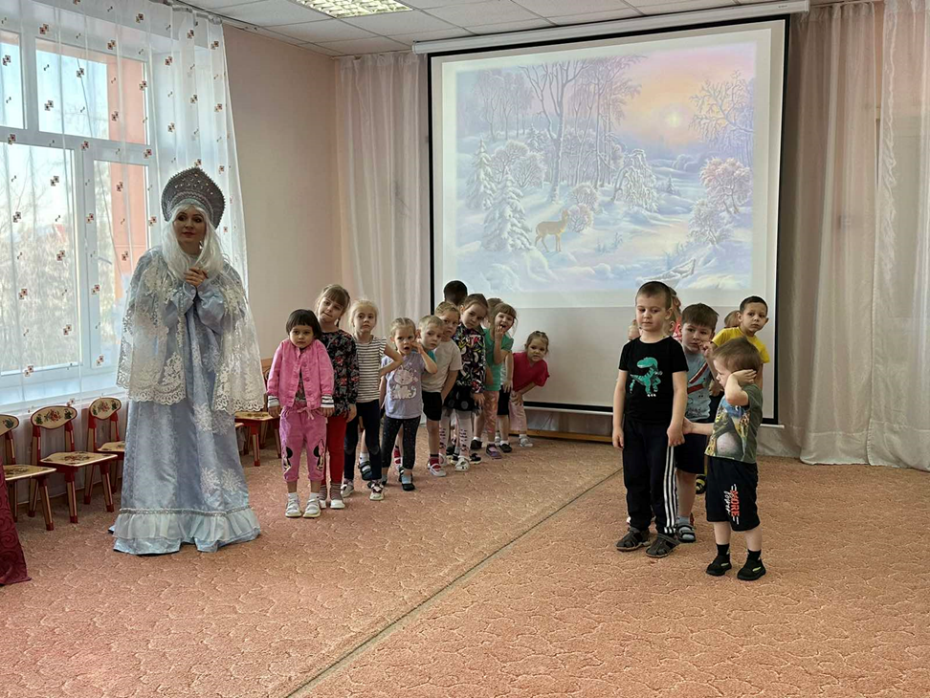 Есть немало прекрасных зимних праздников и традиционных героев. Помимо Деда Мороза, одним из любимцев детворы является Снеговик, Зимушка и клоун Тепа.   Какой же зимний праздник без их участия?  Поэтому в нашем детском саду 24 января прошло детское развлечение для воспитанников второй младшей и средней групп "Зимушка и Снеговик в гостях у ребят".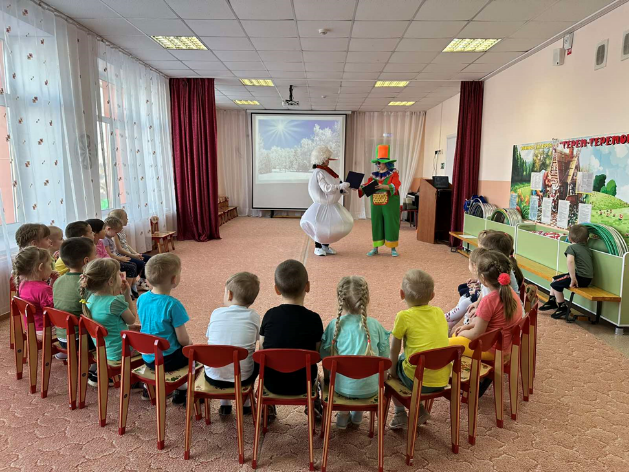 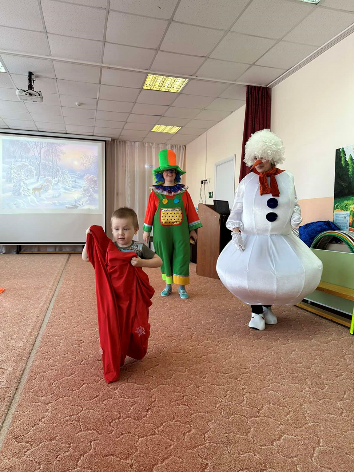  Ох и повеселились мы в этот день! По зимнему лесу с детворой гуляли, Снеговика слепили и оживили, а потом водили с ним хороводы и пели песни. 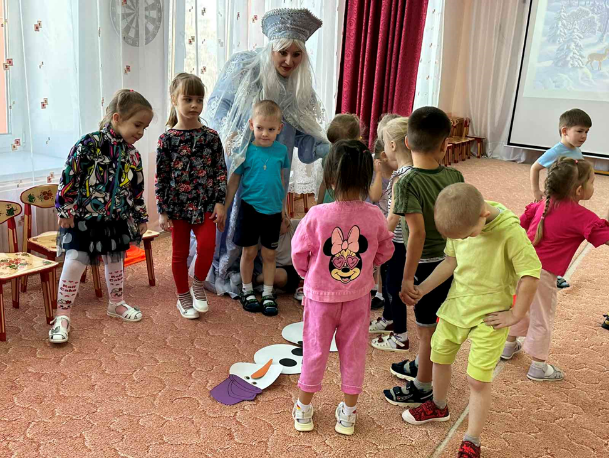 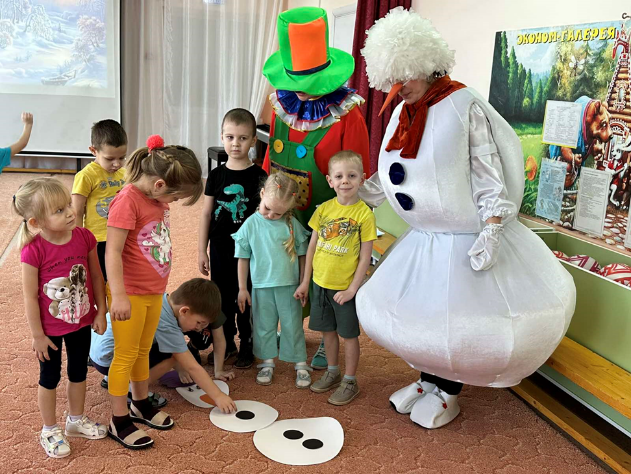 Да и Снеговик к нам не с пустыми руками пожаловал! Для ребят он организовал зимние игры и конкурсы. Дети прыгали в мешках, со снежками играли, а потом ножки согревали в теплых валенках.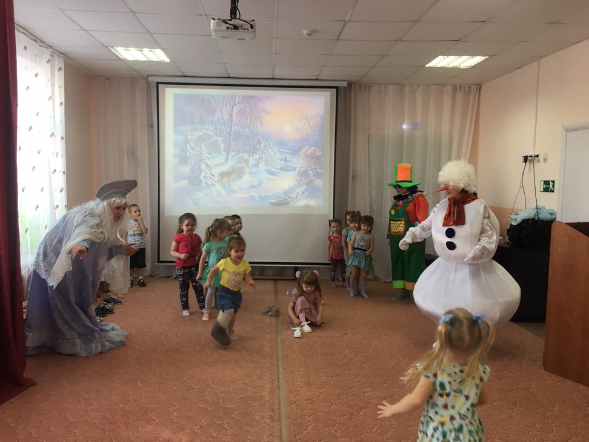 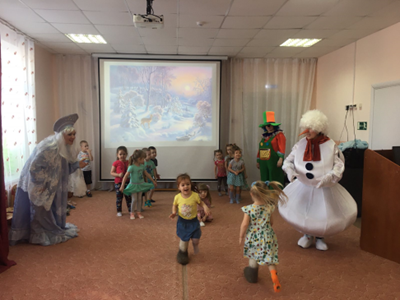 Развлечение прошло в атмосфере радости и веселья, участников мероприятия ждали приятные сюрпризы!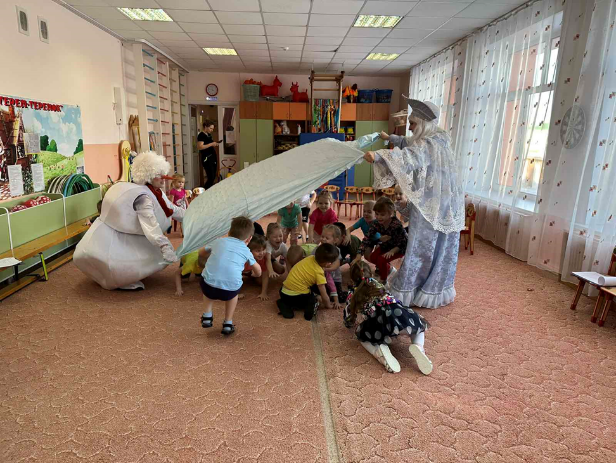 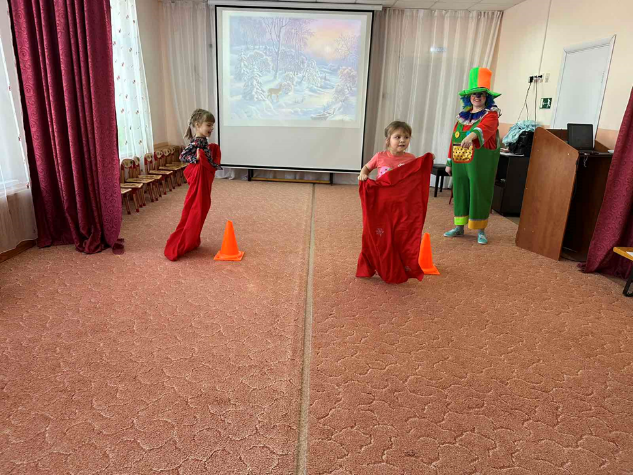 Эта веселая зимняя затея со Снеговикам Зимушкой и клоуном Тёпой – неотъемлемая часть наших зимних праздников. И несет Снеговик лишь позитивные эмоции, ощущения безоблачного детства и радости.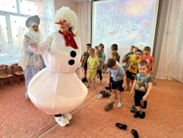 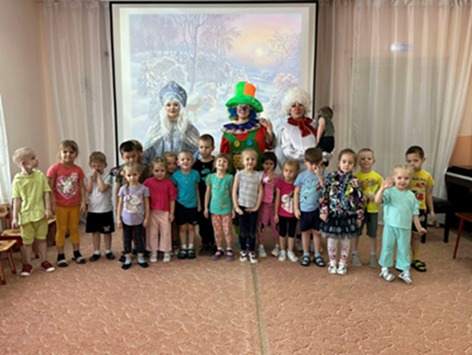 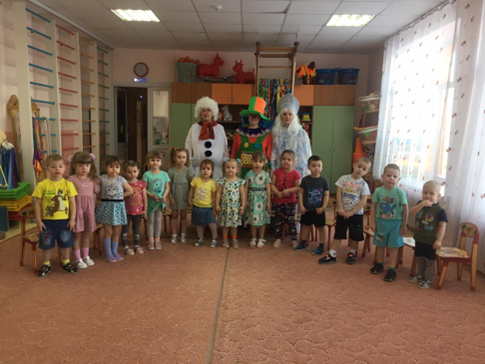 До скорых веселых встреч!!!(Автор: Фенёк Дарья Владимировна музыкальный руководитель)